ПирамидаПирамида деп бір жағы кез келген көпбұрыш, ал қалған п жағы төбелері ортақ үшбұрыштардан тұратын көпжақты атайды.SA-бүйір қыры,  SO-биіктігі, SM-бүйір жағының биіктігі( апофемасы)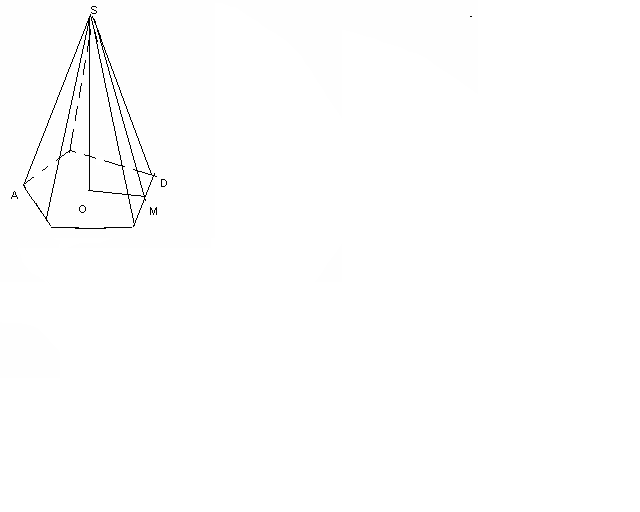 V- көлеміSт.б-толық бетінің ауданыSтаб-табанының ауданыSб.б-бүйір бетінің ауданыКез келген пирамида үшін: V=Sтаб H    Sт.б= Sб.б+ SтабДұрыс пирамида үшін: Sб.б=PA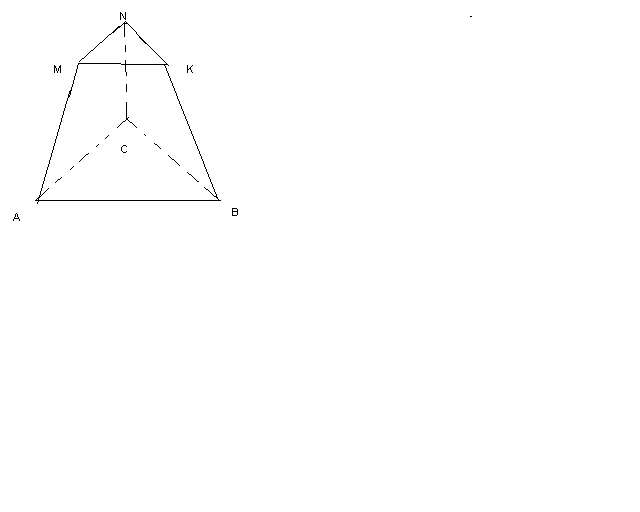 P-пирамида табанындағы көпбұрыштың периметріА-апофемасы	  Қиық пирамида деп пирамиданың табаны мен табан жазықтығына параллель  қима жазықтық арасындағы бөлігі аталады. Р1, Р2-табандарының периметрі S1, S2-табандарының аудандары V=H(S1+S2+) S б.б=(P1+P2) A№1  Егер берілген нүктеден барлық қабырғаларына дейін , ал үшбұрыш қабырғасы 2см тең болса,   берілген нүктеден дұрыс үшбұрыш жазықтығына дейінгі қашықтықты табыңыз.  SH=3 см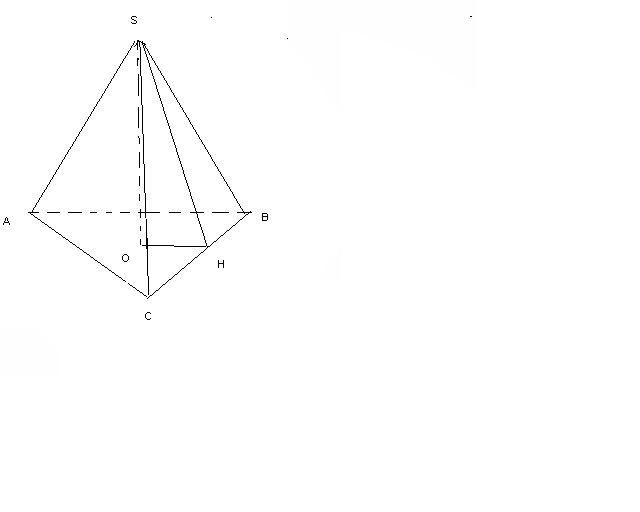   AB= 2см  SO=? Шешуі: OH – дұрыс үшбұрышқа іштей сызылған шеңбердің радиусы.  r=  ;    OH=    SO2=SH2-OH2  SO==2  Жауабы:2см  №2. Пирамиданың табанына параллель жазықтық пирамида биіктігін 3:2 қатынасқа бөледі. Жазықтық пирамиданың көлемін қандай бөлікке бөледі?        ИО=3x, ОН=2x  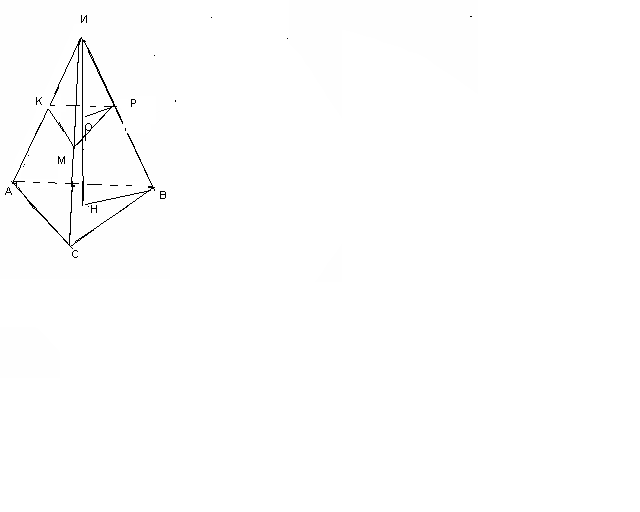  SКМР=S1; SABC= S2    S1=9y; S2= 25y  VИКМР=ИО* S1=*3x*9у=9 хуVқиық пир=ОИ (S1+S2+)=*2x (9y+25y+)= *98 xy ==   №3  Төртбұрышты дұрыс пирамиданың биіктігі  –ге тең, ал табанының қабырғасы . Бүйір қырының ұзындығын тап.SH=2, AB= 4. SA= ?АC=AH=2 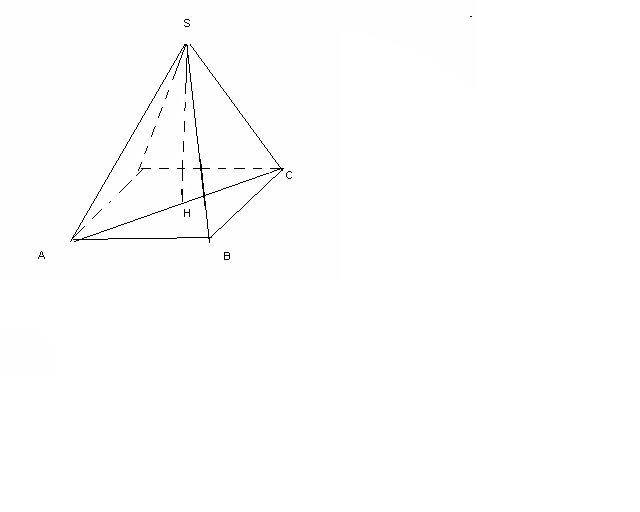 SA==Жауабы: см.№4. Төртбұрышты дұрыс пирамиданың биіктігі 9 см-ге тең, ал бүйір қыры  болса, көлемі неге тең?SH=9 см , SA=  , V=?НС==3AC=6AB2+BC2=252S=AB2= 126V=S HV=*126 *9=378см3Жауабы:378см3№5  Дұрыс төртбұрышты пирамиданың биіктігі , табан қабырғасы . Табанының центірінен өтетін бүйір жағына параллель қимасының ауданын табыңыз.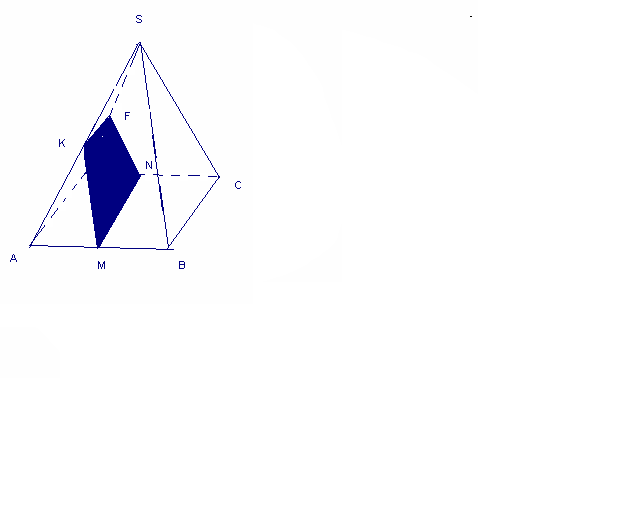    SH=80 cм,     AB=120 cм   SKFNM-?   AC=   AH=60   SA==20   КМ=SA:2=20:2=10  MN=BC=120  MO=(MN-KF):2=(120-60):2=30  KO==50  SKFNM=4500cм2  №6. Төртбұрышты дұрыс пирамиданың табан қабырғасы , бүйір қырының екі жақты бұрышы 1200.   Пирамиданың бүйір бетінің ауданын табыңыз.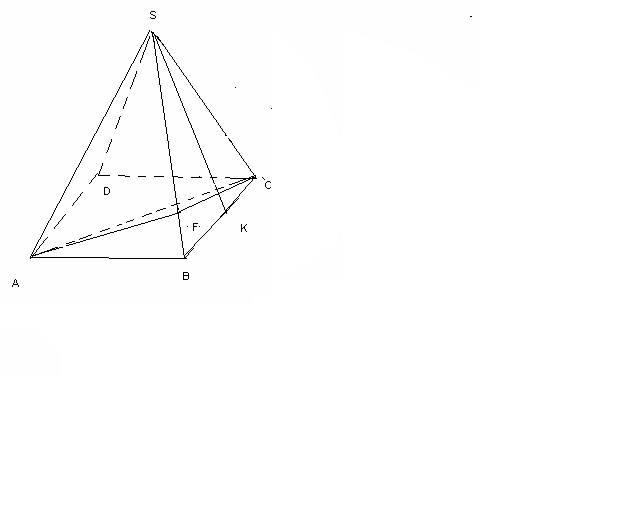 <AFC=1200AC2=AB2+BC21) ABC   AC==202) AFCFC=(20.):=20 3) FBC   BF==  SC2=SF2+FC2   SC=x,   SF= x-   X2=( x-)2+(20)2  X2=X2-2X+()2+  X=  X=10      SC=10 SK2=SC2-KC2=(10)2-102=200 SK=10  Sб.б=PABCDSK= *80* 10= 400    №7    Үшбұрыш пирамиданың бүйір қырлары өзара перпендикуляр және , 5см,  тең. Көлемі неге тең?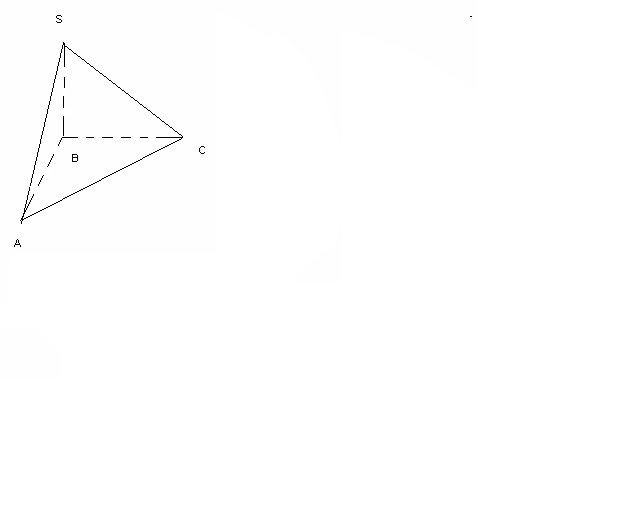 SB-биіктік,  AB=4 cм , BC= 5 cм,  SB=6 cмSABC=AB*BC= *4*5=10V= SABC.SB=*10*6=20 cм3  № 8     Пирамиданың табаны – бүйір қабырғасы , табаны  болатын тең бүйірлі үшбұрыш. Бүйір жақтары табан жазықтығымен 600-қа тең екі жақты бұрыш жасайды. Пирамиданың биіктігін табыңыз.ABC-тең бүйірлі,AC=CB=10 cм, AB=12 cм.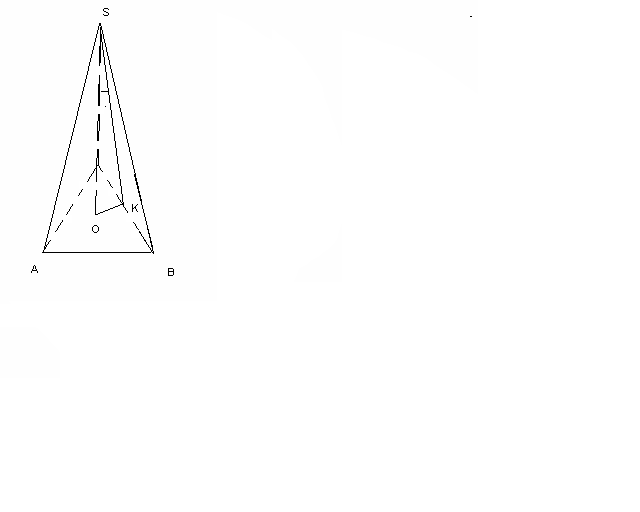 <SKO=600, SO-?  S=r pKO=r=S:pp=(10+10+12):2=16S==48=tg600	    r=КО=48:16=3   SO=3cм
   №9  Табанының қабырғасы  және биіктігі  болатын үшбұрышты дұрыс пирамидаға сырттай шар сызылған. Шардың радиусын табыңыз.AH= r-ABC-ға сыртай сызылған шеңбердің радиусы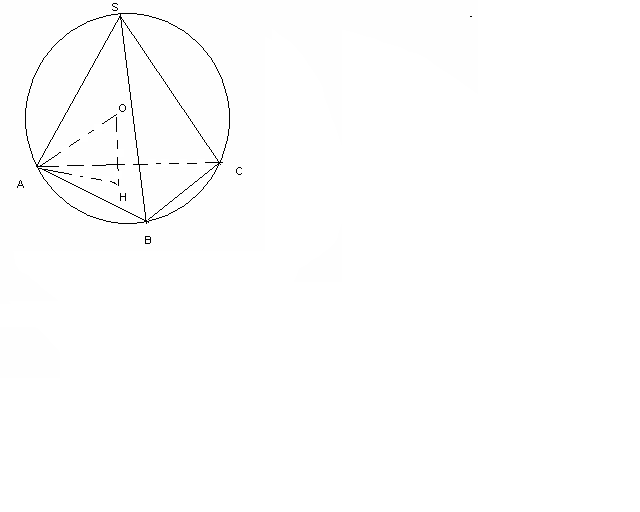 AO=R -пирамидаға сырттай сызылған шардың радиусы.SH-пирамиданың биіктігі.R=AS===AS=LL2=2RH     R==6,35 №10  Пирамиданың табаны –ромб, оның сүйір бұрышы 600,қабырғасы . Пирамида табанындағы екі жақты бұрыштары 450-тан. Пирамиданың көлемі неге тең? ABCD-ромб, <A=600 <SKO=450, V-?Sромб=a2sin 600=142 *=98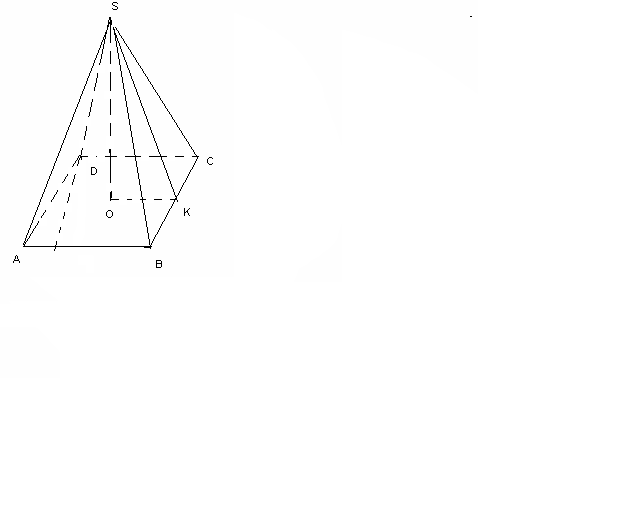 AHDDH = sin600ADDH=14 * =7OK=DH:2=SO=OKSOK, <O=900. <K=<S=450V= Sромб SO=*98*=343 cм 2№11  Бүйір қыры 3см-ге, ал табанының қабырғасы 4 см-ге тең төртбұрышты дұрыс пирамиданың көлемін табыңыз.SA=3 cм, AB=4 cм, V-?AC==4HC=AC:2=4:2=2SH==1V=AB2 SH=*16*1=5cм3№12 Дұрыс төртбұрышты пирамиданың бүйір қыры , ал биіктігі . Пирамиданың көлемі неге тең?SA=5 cм, SH=4 cм.V-?HC==3AC=2HC=6AB2+BC2=AC2AB2=6:2=3V=AB2SH=*3*4=4 cм3 №13 Берілген нүктеден шаршының барлық төбелеріне дейінгі қашықтық 4 см-ге тең. Ал шаршының  қабырғасы 2 см-ге тең болса, берілген нүктеден шаршының жазықтығына дейінгі қашықтықты табыңыз.  SA=SB=SC=SD=4 cм,AB=2, SH-?AB2+BC2=AC2AC==2HC=SH==cм.№14   Төртбұрышты дұрыс пирамиданың бүйір бетінің ауданы 2см-ге, табанының қабырғасы 2 см-ге тең.   Пирамиданың көлемі неге тең?  Sб.б=2cм,   AB=2cм.  V-?Sб.б=PABCD.SM, SM- бүйір жағының апофемасыSM=2SABCD:P=4:8=SH=V= *4*=2 cм3    №15 Төртбұрышты дұрыс пирамиданың бүйір қыры мен табанының арасындағы бұрыш , диогональдық   қимасының ауданы S. Пирамиданың көлемі неге тең?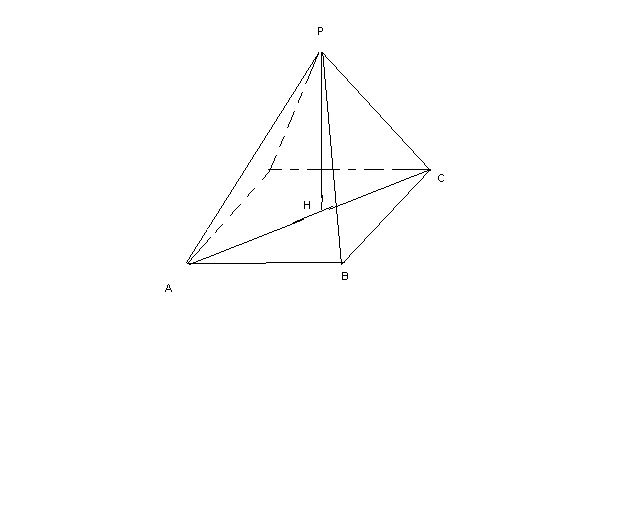 <SAH= SASC=S, V-?=ctgSH=hAH=hctgAC=2hctgAB2+BC2=AC22AB2=(2hctg)2 AB2=2h2ctg2  SASC=AC* SH=*2hctg*h=h2ctg    h=   AB=   SABCD=()2=2Sctg       V=2Sctg=№16  Пирамиданың табаны квадрат. Биіктігі табанының бір төбесі арқылы өтеді. Егер табанының қабырғасы 20 дм, биіктігі 21 дм болса, онда пирамиданың бүйір бетінің ауданын табыңыз.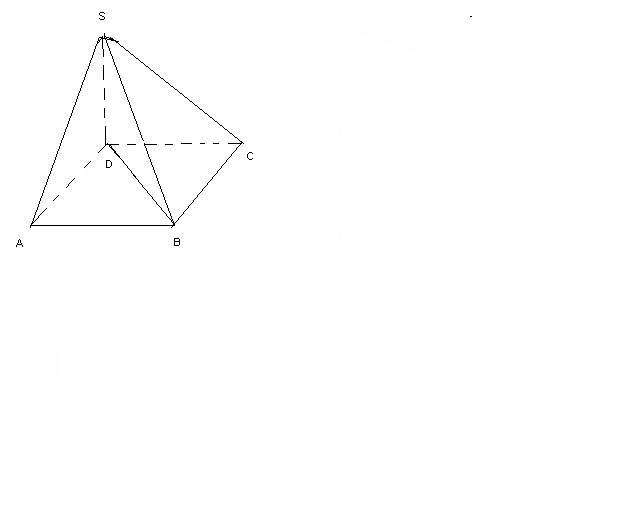 ABCB-шаршы, АB=20 дм,SD=21 дм. Sб.б-?SASD=AD SD=*20*21=210 SABS=AB AS=*20*29=290     Sб.б=2 (SASD+ SABS)=(210+290)*2=1000 дм2=10м2 №17        Жазықтықта тік бұрышты үшбұрыш берілген. Гипотенузасы . Кеңістікте берілген бір нүктеден үшбұрыш төбелеріне дейінгі қашықтық 10 см-ден. Үшбұрыш жазықтығынан кеңістіктегі нүктеге дейінгі қашықтықты табыңыз.ABC-тік бұрышты үшбұрыш, АВ=12 cм,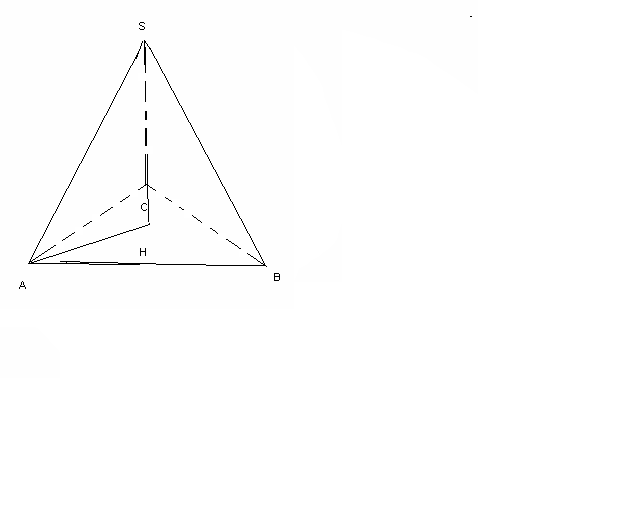 SA=10cмSH-?AH=R-ABC-ға сырттай сызылған шеңбердің радиусыR=6SH=     №18  Пирамиданың  табаны диогональдары  және 2см арасындағы бұрышы 300-қа тең параллелограмм. Пирамиданың биіктігі табанының кіші қабырғасына тең болса, онда көлемі неге тең?ABCD-параллелограмм, AC=4cм, BD=2cм, <BHC=300SH=AB, V-?S=AC* BD *sin300=*4*2*=2 cм2  AB=  V=*2*1=cм3№19   ABCD тік төртбұрышының D төбесі арқылы тік төртбұрыш жазықтығына перпендикуляр    DS түзуі жүргізілген. S нүктесінен тік төртбұрыштың төбелеріне дейінгі қашықтықтар   ,  , .   DS кесіндісінің ұзындығы неге тең?SA=12 м, SB=14 м, SC=18м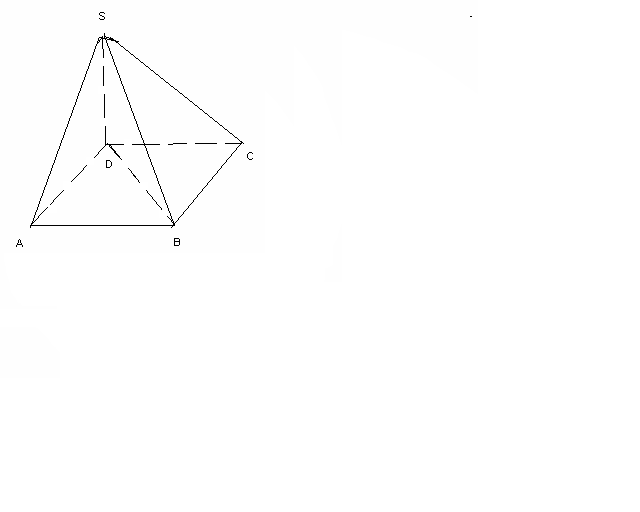 SD=?AB=x, BC=y, SD=zX2+z2=144  Y2+z2=196  X2+y2+z2=324  144-z2+196-z2+z2=324  Z2=16  Z=4м Жауабы: SD=4м   №20   Үшбұрышты дұрыс пирамиданың бүйір қырының ұзындығы см-ге тең. Бүйір қыры табан жазықтығымен 600 бұрыш жасаса, онда пирамидаға сырттай сызылған шардың радиусын табыңыз.SA= см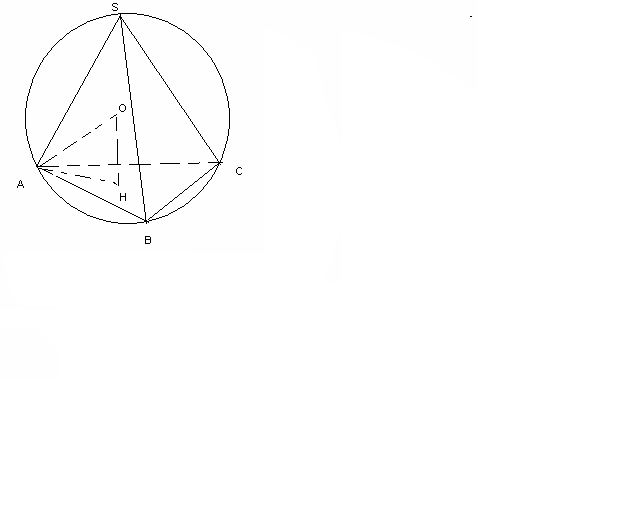 <SAH=600AO=R- пирамидаға сырттай сызылған шардың радиусы =cos600 AH=. SH== SA2=2R*SH  R= = см  №21    Дұрыс тетраэдрдің биіктігі h-қа тең. Толық бетінің ауданын табыңыз.AB=xSH=hR-ABC-ға сырттай сызылған шеңбердің радиусыR=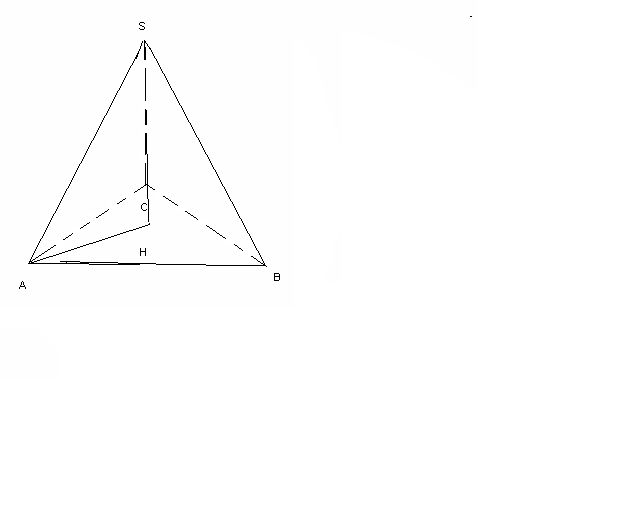 AS2=SH2+AH2X2=()2+h2X2-=h2     X2=h2       SABC=    Sт.б=4   №22    Көлемі 4 см3, ал табанының қабырғасы 2 см-ге тең төртбұрышты дұрыс пирамиданың бүйір қырының ұзындығын табыңыз.     V=4cм3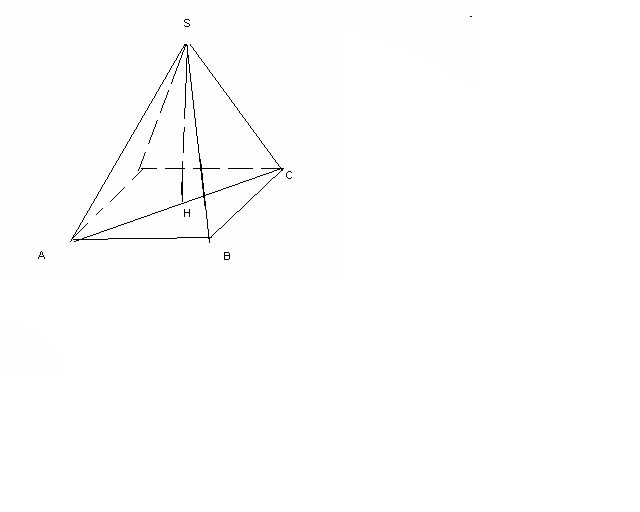      AB=2 смSABCD=22=4см2  V= SABCD*SHSH=3V: SABCDSH=12:4=3АС=2,  HC=SC=     №23     Пирамиданың табан қабырғасы а-ға тең шаршы. Іргелес екі бүйір жағы табынына перпендикуляр, ал басқа екі бүйір жағы табанымен 600 бұрыш жасайды. Пирамиданың толық бетінің ауданын табыңыз.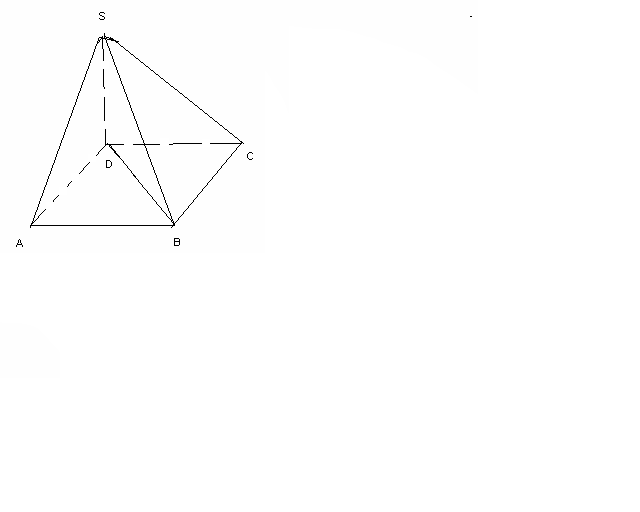     ABCB-шаршы, AB=a      <SAD=<SCD=600    Sт.б=Sтаб+2(SASD+SSAB)      Sтаб=a2SD= tg600ADSA=aSASB=AS*AB=*a*2a=a2SSAD= AD*SA=*a* a=a2Sт.б=a2+2(a2+a2)2=a2(3+)№24 Пирамиданың табанына  параллель жазықтық қимасы биіктікті 1:1 қатынасындай бөледі. Қима ауданы  болса, табан ауданы неге тең?SH1=2SH   S1=2 м2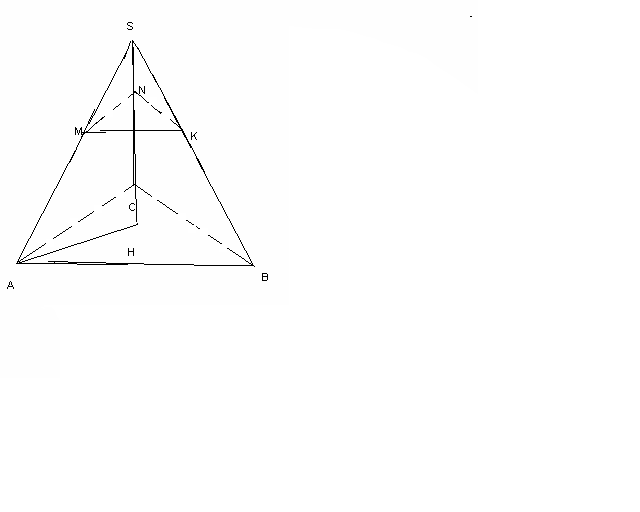             =()2          S1=8 м2№25  MABCD дұрыс төртбұрышты пирамиданың МО биіктігі 7 см-ге тең, ал бүйір қыры 14 см-   ге тең болса, онда  скаляр көбейтіндісін табыңыз.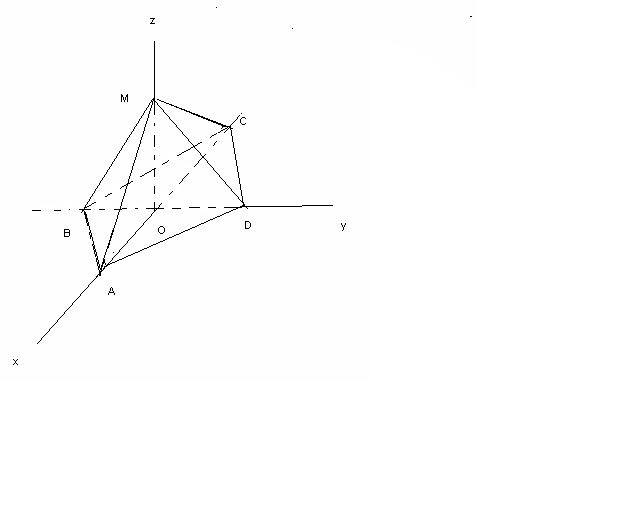       MO=7, MA=14.      AO2= MA2-MO2      AO=      M(0;0;7), O(0;0;0), C(-7;0;0)      MO(0;0;7)      MC(-7;0;7)   =0+0+49=49
№26  Төртбұрышты дұрыс пирамиданың табан қабырғасы а-ға тең, бүйір қырындағы екі жақты бұрыштары 1200-тан. Пирамиданың көлемі неге тең?Sтаб=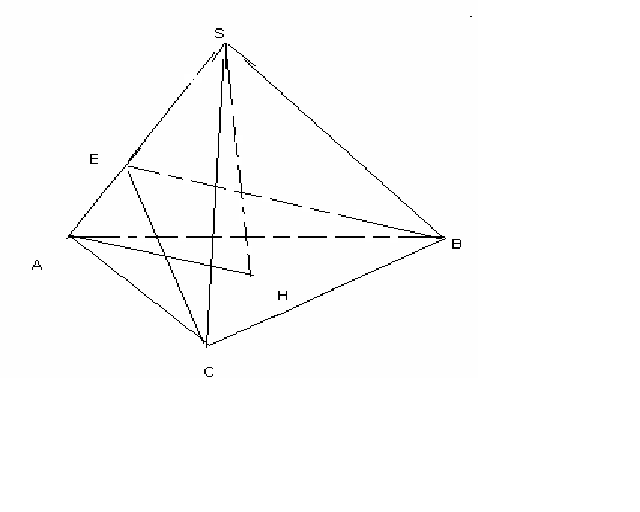 ABC: CB2=CE2 +EB2-2CE *CB cos1200CE=xa2=3x2x=SAC:AE2=AC2-CE2AE==a  AS=CS=y   ES2+EC2=SC2   ES=AS-ES
   (y- a)2+=y2  y2-2ax+2+= y2  y=  AS=  SAH: AH=  SH2=AS2-AH2 SH=  V= Sтаб SH=**=   №27    Пирамиданың табаны тік бұрышты үшбұрыш, 300  төбесіне қарсы жатқан катеті . Бүйір қырлары табан жазықтығына 600бұрыш жасаса, пирамиданың биіктігін табыңыз.ABC-тік бұрышты үшбұрыш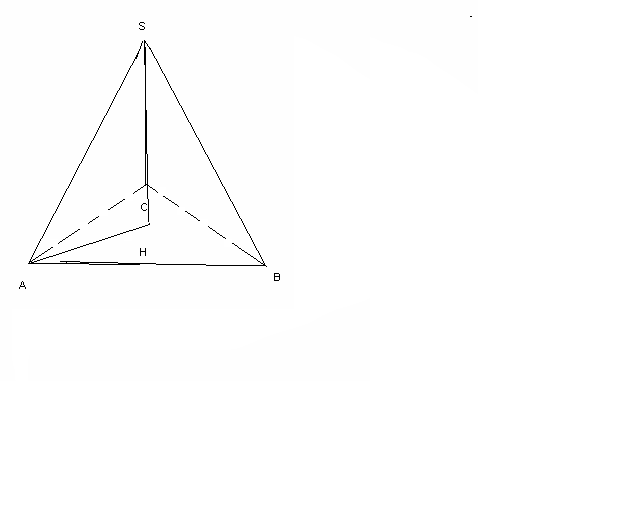 <A=300, BC=30, <SAH=600SH=?AB=60AC=  R- ABC-ға сырттай сызылған шеңбердің радиусы  R=AH  R==30   tg600     SH=30  №28   SABC пирамидасының SB қыры биіктігі болады. BС=18 см, AB=  , SB=5 см <CBA=900болса, пирамиданың төбесінен табанының медианаларының қиылысу нүктесіне дейінгі қашықтықты  табыңыз.BС=18 см, AB=  ,SB=5 см <CBA=900  SO-?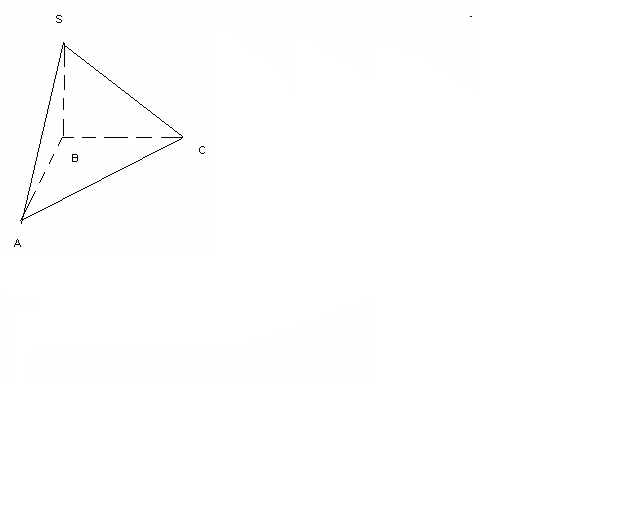 AC=m-ABC-ның АС-ға жүргізілген медианасыm=BO-АВС-ның медианаларының қиылысу нүктесіBO==4SO2=SB2+BO2SO=№29 Пирамиданың табаны-параллелограмм, оның қабырғасы  және , ал диогональдарының бірі . Пирамиданың биіктігі диогональдарының қиылысу нүктесінен өтеді, ол 4 см-ге тең. Бүйір қырын табыңыз.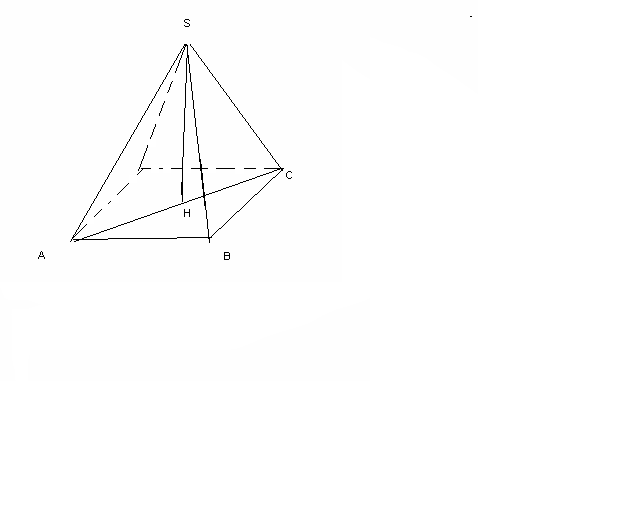 AB=3, BC=7, AC=6, SH=4SA-?AC2+BD2=2(AB2+BC2)BD2=2(9+49)-36 BD2=80 BD=4 BH=BD:2=2 SB2=SH2+BH2 SB2=16+20=36  SB=6 SA2=9+16=25  SA=5№30  М нүктесі тең түйірлі ABCD трапеция жазықтығынан тысқары жатыр және трапеция төбелерінен бірдей  қашықтықта орналасқан. Егер AB=  , DC= , AD=6см болса, М нүктесінен трапеция жазықтығына дейінгі қашықтықты табыңыз.  RABCD=RABD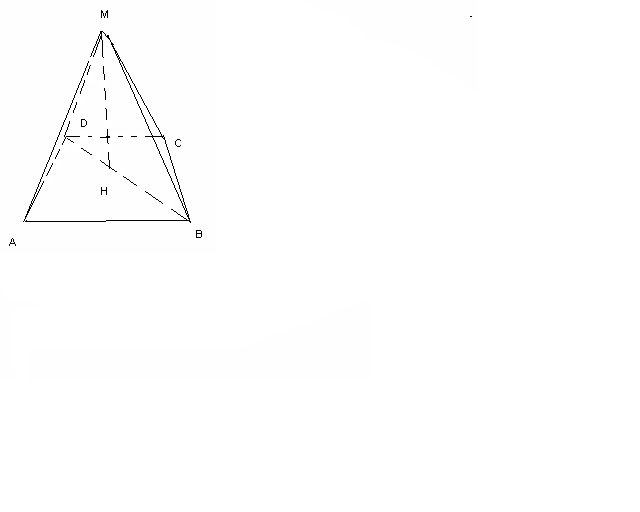 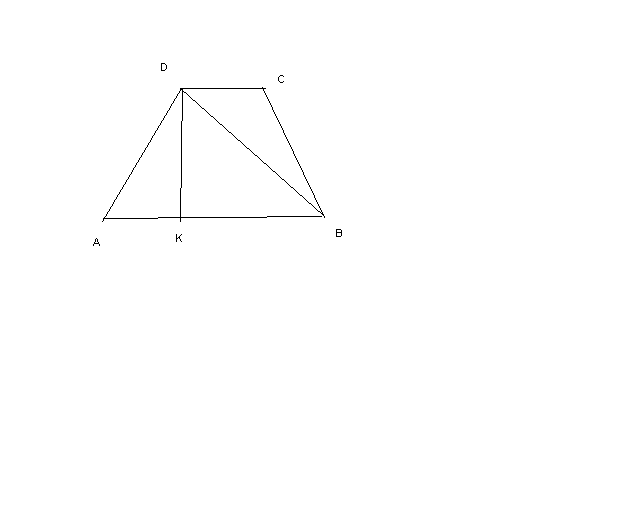 AK=(AB-DC):2=(12-8):2=2  DK2=AD2-AK2DK2=36-4=32DK=4DB2=DK2+KB2
KB=AB-AK=12-2=10           DB2=32+100=132DB=2PABD=(12+2+6):2=9+SABD=RABD=MO=  №31  Дұрыс төртбұрышты пирамиданың табанының диогоналі 4см, бүйір жақтары табан жазықтығымен 600 жасайды. Пирамидаға іштей сызылған сфераның бетінің ауданын табыңыз.AC=4<SHO=600rcфера-?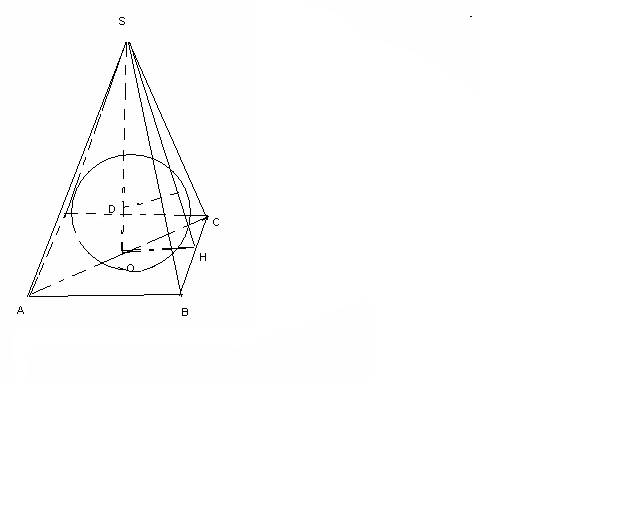 AB2+BC2=AC22 AB2=96AB2=48AB=4OH=2<=300rcфера=r tg300=2*=2
        S=4 rcфера2=4*22=16    №32    Үшбұрышты дұрыс пирамиданың биіктігі мен бүйір  жағының арасындағы  бұрыш 300-қа тең.   Пирамидаға іштей сызылған шардың радиусы 1 см-ге тең болса, табан қабырғасының ұзындығын табыңыз.<OSK=300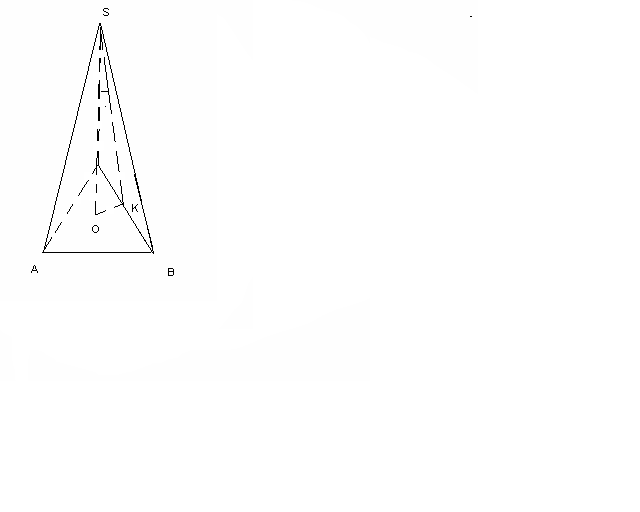 rABC=SK=2OK=2=SO=    rcфера=   a=6     AB=3      №33    Пирамиданың табанында катеттері  және  болып келетін тік бұрышты үшбұрыш жатады. Пирамиданың табанындағы барлық екі жақты бұрыштар 600-қа тең. Пирамиданың биіктігін табыңыз.AC=6, BC=8, AC=10OK=(6+8-10)/2=2<OSK=300SK=2OK=4SO2=SK2-OK2SO2=16-4=12     SO=2№34  Үшбұрышты пирамиданың екі бүйір жағы өзара перпендикуляр және олардың аудандары P мен Q –ға тең, ал ортақ қырының ұзындығы а-ға тең. Пирамиданың көлемі неге тең?SASB=P, SBSC=Q, SB=a V-?AB=x, BC=y SASB=AB SBx=2P:aSBSC=BC* SB y=2Q:a SABC=AB* BC=         V=№35   МАВС пирамидасының барлық қырлары 6 см-ге тең, ВМ кесіндісінің ортасы К және А нүктелері арқылы және ВС қырына параллель өтетін қиманың периметрін табыңыз.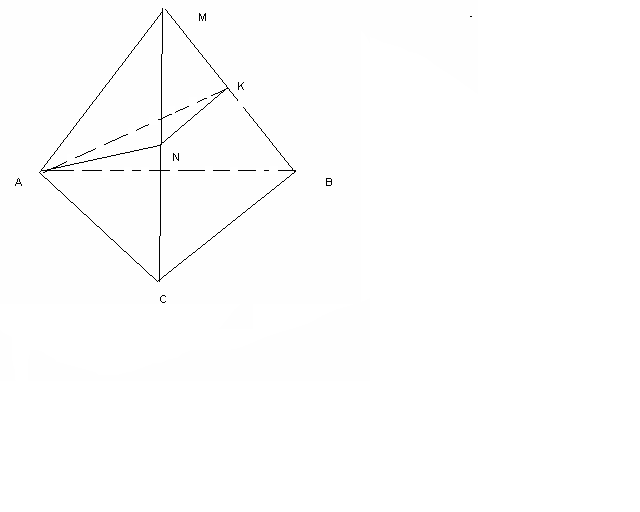 AK2=AB2-BK2AK2=36-9=27AK=3KN=3AN=3P=3+3+3=3(2+1)
№36Дұрыс төртбұрышты пирамиданың диогональдық қимасы табанымен тең шамалы. Егер бүйір қыры 5 см-ге тең болса, пирамиданың табанының ауданын табыңыз.   SASC=SтабAS=5 , Sтаб-?SH=hAB=xAH2=AS2-SH2=25-h2AC=AC2=2AB2AB2=2 (25-h2)SASC=AC *SH   Sтаб= AB2h=2 (25-h2)h=h2=4(25-h2)5h2=100h2=20h=2AB2=2(25-20)=10Sтаб=10 №37 Табанының қабырғалары  және  болатын, ал бүйір бетінің ауданы табандарының қосындысымен тең шамалы болатын дұрыс қиық пирамиданың көлемін табыңыз.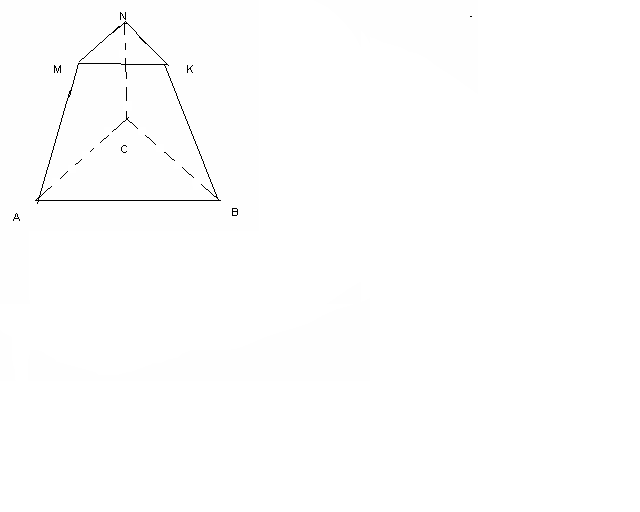 AB=AC=BC=3MN=NK=MK=2  Sб.б= SABC+ SMNK  V-?  RABC=   Sтаб=  SABC=
  SMNK=  Sб.б=(PABC+PMNK) m, m-бүйір жағының апофемасы  Sб.б=  m=   RABC-RMNK=   Hпир=   V=  №38    Табандарының ауданы 16 см2 және 4см2, ал биіктігі 3 см-гетең қиық пирамиданың көлемін табыңыз.   SABC=16 см2   SMNK=4см2  H=3 см   V-? V=3 (16+4+)=28 см3№39 Үшбұрышты қиық пирамиданың биіктігі 10 м-ге тең, ал табандарының қабырғалары , , 52 м-ге тең және екінші табанының периметрі 72 м-ге тең.Пирамиданың көлемін табыңыз. H=10 м, AC=27, BC=29, AB=52PMNK=72, V-?PABC=24+29+52=108SABC=SMNK=120 V=*10 *(270+120+)=1900м2ІІІ бөлім Параллелепипед.